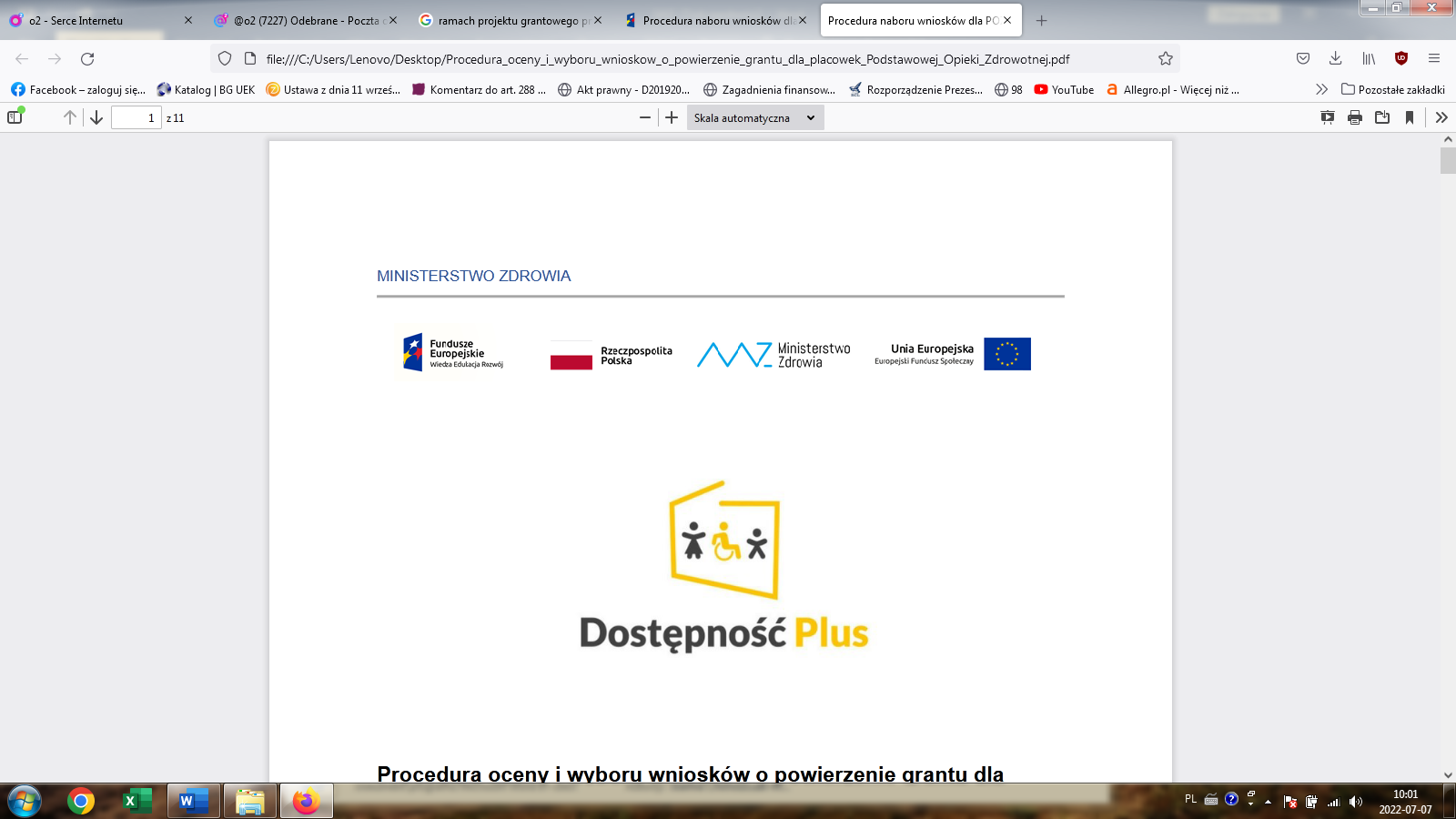 Załącznik nr 1.8. do SWZOPIS PRZEDMIOTU ZAMÓWIENIA„Zwiększenie dostępności dla osób ze szczególnymi potrzebami w SPZOZ      w Kalwarii Zebrzydowskiej – Miejskiej Przychodni Zdrowia”dot. postępowania o zamówienie publiczne obejmujące zakresemCzęść VIII: dostawę systemu kolejkowegoSpecyfikacja techniczna zawiera opis wymagań minimalnychCPV:31682230-1 Graficzne panele wyświetlające48000000-8 Pakiety oprogramowania i systemy informatyczneKATEGORIARODZAJ  DOSTAWYILOŚĆPARAMETRYSprzęt elektroniczny  i multimedialnyZakup system kolejkowego 1 kpl.System kolejkowy zawierający: Automat biletowy wolnostojący 3 sztukiwymagania w zakresie biletomatu:Monitor minimum 19” w formacie 5:4, minimum 1024 px po dłuższej krawędziDrukarka termiczna do drukowania biletów kolejkowychMożliwość zmiany kontrastu na ekranie biletomatu w celu udogodnienia dla osób niedowidzącychPrzycisk fizyczny z opisem w języku Braille'a z nadaniem priorytetu obsługi i komunikatem dźwiękowym np.: „proszę czekać zaraz podejdzie ktoś z obsługi”Rewizja ze względów bezpieczeństwa i ograniczenia dostępu osób trzecich oraz ze względów estetycznych umiejscowiona z tyłu biletomatuBiletomat musi być przystosowany dla osób poruszających się na wózku inwalidzkim. Z tego względu maksymalna wysokość urządzenia to 150 cm oraz maksymalny kąt odchylenia ekranu od pionu to 20°Wyświetlacz stanowiskowy LED czteroznakowy o rozdzielczości 16x32 piksele o minimalnej wysokości znaków 12 cm działający w technologii PoE nie wymagający dodatkowego zasilania -  9 sztukWyświetlacz grupowy LED ośmioznakowy o rozdzielczości 16x64 piksele o minimalnej wysokości znaków 12 cm działający w technologii PoE nie wymagający dodatkowego zasilania. -1 sztukaEkran główny LCD 55” – monitor pracujący w trybie minimum 16/7 – 7 sztukSerwer, licencja, aplikacja/oprogramowanie do zintegrowania. Dostawa, montaż, konfiguracja i pełne uruchomienie, szkolenie pracowników. Opieka powdrożeniowa >2 miesiąceGwarancja  >24 miesiąceWdrożenie systemu kolejkowego  musi zapewnić: 1. Możliwość określenia priorytetów dla przywołań dla osób z niepełnosprawnościami,2. Przywołania audio, 3. Wydawanie biletów z komunikatem audio, 4. Przywołania wizualne spełniające wymagania standardu dla kontrastu, informacji tekstowych i nietekstowych – zgodnie z wytycznymi WCAG 2.1 5. Wyposażenie automatów biletowych w oznaczenia w języku Braille'a).6. Biletomat przystosowany dla osób niepełnosprawnych, poruszających się na wózku inwalidzkim , biletomat nie może być wyższy niż 150cm, kąt odchylenia ekranu od pionu wynosi maksymalnie 20 stopni.Na ekranie biletomatu musi być możliwość zmiany kontrastu wyświetlanych treści. Rozwiązanie ułatwia obsługę biletomatu osobą niedowidzącym. Biletomat musi posiadać przycisk fizyczny opisany alfabetem Braille’a. Biletomat musi posiadać wbudowane głośniki w celu przekazywania informacji dźwiękowej o pobranym numerze.Aplikacja mobilna z modułem SMSSystem  wyposażony w dedykowaną aplikację mobilną w celu pobrania biletu mobilnego z poziomu urządzenia placówki. Posiada możliwość ograniczania ilości pobranych biletów w każdej z operacji na każde urządzenie mobilne,Moduły SMSDwustopniowa rezerwacja wymagająca dodatkowego potwierdzenia ze strony użytkownika za pomocą SMSMożliwość przesyłania za pomocą wiadomości SMS potwierdzeń o umówionych wizytachMożliwość przesyłania za pomocą wiadomości SMS przypomnień o zbliżającej się wizycieSMS z kodem weryfikującym wysyłany podczas procesu rezerwacji internetowejMożliwość anulowania wizyty za pomocą wiadomości SMSZamawiający wymaga aby system kolejkowy miał możliwość wysyłania smsów przy procesie rezerwacji internetowej do kolejki np. RejestracjaZamawiający pokrywa tylko koszt wysłanego smsa.Zamawiający wymaga aby system miał możliwość:Rezerwacji internetowej do kolejki działającej zgodnie z wytycznymi WCAG 2.1 oraz modułami sms umożliwiającymi anulację umówionej wizyty, potwierdzenie umówionej wizyty, przypomnienie o umówionej wizycie oraz wysyłanie kodu weryfikacyjnego, który należy wprowadzić podczas umawiania wizyty do kolejki np. RejestracjaRezerwacja powinna działać w  HTTPS.Aplikację mobilną umożliwiającą pobranie biletu do bieżącej kolejki bez konieczności dotykania biletomatu, o ograniczonym zasięgu,. Aplikacja mobilna ma mieć możliwość wysyłania powiadomień o obecnie wezwanym numerze do stanowiska/gabinetu lekarskiegoMożliwość tworzenia dowolnej ilości kolejek.Możliwość dowolnej ilości przekierowań pacjenta do różnych gabinetów bez konieczności zmiany numeru biletu pacjenta.Zamawiający wymaga aby system kolejkowy posiadał możliwość umawiania się przez rezerwację internetową do kolejki np. Rejestracja. Zamawiającemu zależy na tym, żeby dzięki rezerwacji internetowej do rejestracji zmniejszyć ilość pacjentów oczekujących w tym samym czasie na wezwanie do stanowiska rejestracji. Rezerwacja internetowa przewiduje umawianie się do kolejki na konkretną godzinę tylko i wyłącznie do stanowisk rejestracji.OGÓLNE WYMAGANIA DOTYCZĄCE PRZEDMIOTU ZAMÓWIENIAGwarancja podstawowa - min.  2 lata (24 miesiące)Gwarancja powinna obejmować bezpłatne naprawy i bezpłatne przeglądy w ciągu min. 2 lat  według warunków gwarancji.Koszty oferty powinny uwzględniać:- koszty zakupu i dostawy- koszty montażu- jeżeli dotyczy -  koszty pierwszych przeglądów serwisowych według zaleceń producenta oraz zgodnie z instrukcją,Do oferty należy dołączyć przedmiotowe środki dowodowe:- foldery, prospekty ze zdjęciami oferowanego sprzętu, z wymiarami oraz opisem wyposażenia; W terminie dostawy należy dostarczyć: instrukcje obsługi i konserwacji, urządzeń i sprzętu w języku polskim, książki gwarancyjne, atesty, certyfikaty.